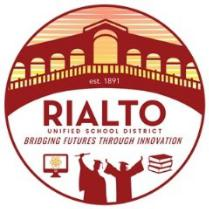 NOTIFICACIÓN PARA PADRES y ESTUDIANTESReglas Relativas al Uso de Dispositivos Informáticos Prestados (es decir, tabletas, computadoras portátiles) y Accesorios Relacionados Asignados a EstudiantesSe me entregó un dispositivo informático y accesorios relacionados del Distrito Escolar Unificado de Rialto (RUSD). Estoy de acuerdo en mantenerlo seguro y en buen estado. Seguiré las directrices para el cuidado del dispositivo como se explica a continuación.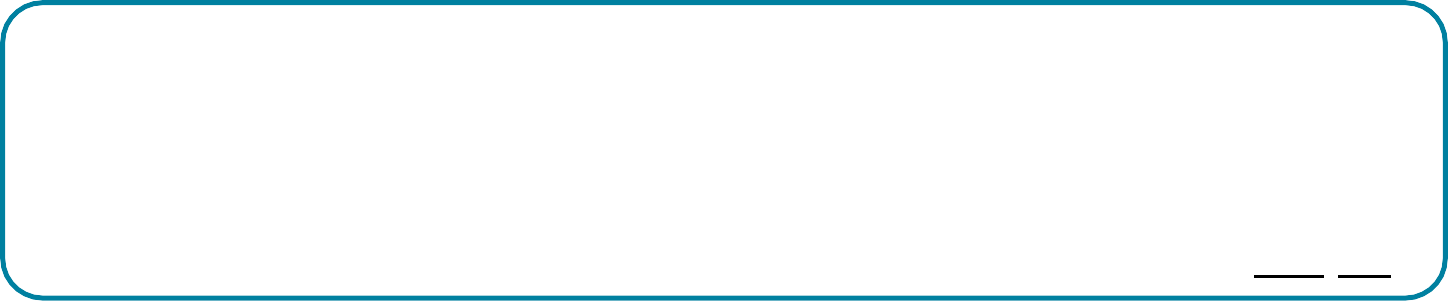 SEGURIDADSabré dónde está mi dispositivo asignado en todo momento.Nunca dejaré mi dispositivo asignado sin supervisión.Nunca prestaré mi dispositivo asignado a nadie.Soy consciente de que se han instalado dispositivos de seguridad en el dispositivo asignado que permiten el rastreo y que se supervisará el uso.En todo momento me mantendré a salvo y utilizaré el dispositivo sólo en zonas donde pueda mantenerme a mí y al dispositivo a salvo.(Iniciales del Estudiante y Padre)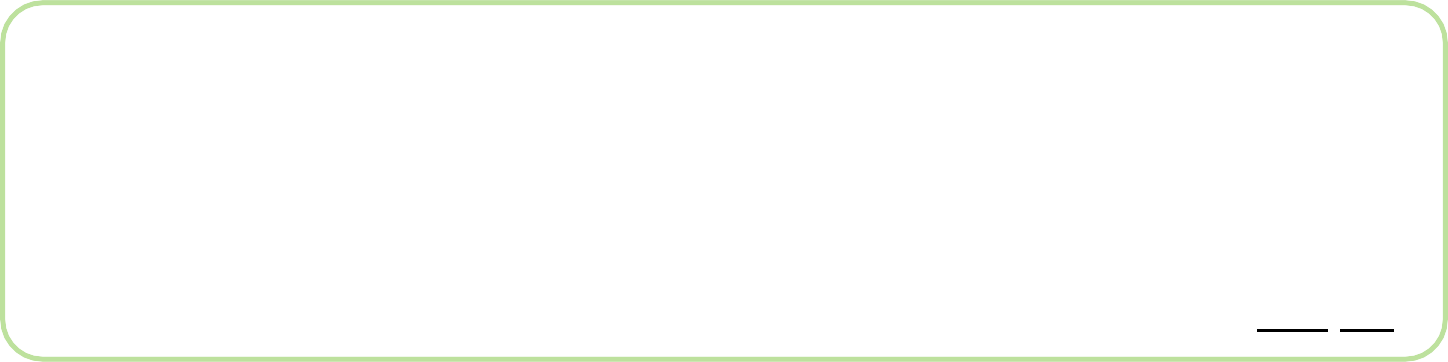 CUIDADOProtegeré la pantalla de rayones..Mantendré alimentos y bebidas alejados de mi dispositivo asignado, ya que pueden causar daño.No marcaré, dibujaré, escribiré ni colocaré calcomanías no aprobadas en el dispositivo o estuche. No desarmaré ni intentaré reparar ninguna parte de mi dispositivo asignado. El hacerlo anulará la garantía del dispositivo. Si ocurre algún daño, incluyendo, pero no limitado a, rayones, grietas o abolladuras, reportaré el daño a la administración escolar dentro de 24 horas o tan pronto como sea posible.En el caso de robo o vandalismo, presentaré un informe policial y notificaré  a la administración escolar dentro de 24 horas o tan pronto como sea  posible.                                                                                                                                                                             (Iniciales del Estudiante y Padre)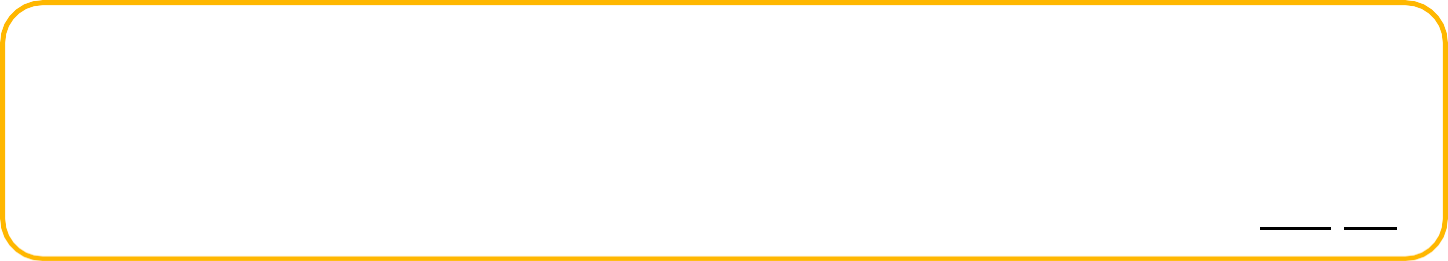 USOSeguiré la Política de Uso Aceptable (AUP) de RUSD para el uso de computadoras y sistemas de red de RUSD..No modificaré el formato del dispositivo, no alteraré su configuración de seguridad ni cambiaré su sistema operativo (por ejemplo, iOS para dispositivos Apple).Cumpliré con todos los acuerdos de licencia del programa y derechos de autor aplicables que prohíben la descarga de medios y programas que no hayan sido adquiridos legalmente.No participaré en ningún acoso o actos de intimidación (acoso cibernético) en un intento de dañar a otras personas usando mi Dispositivo asignado o cualquier otro dispositivo electrónico.                                                                        (Iniciales del Estudiante y Padre)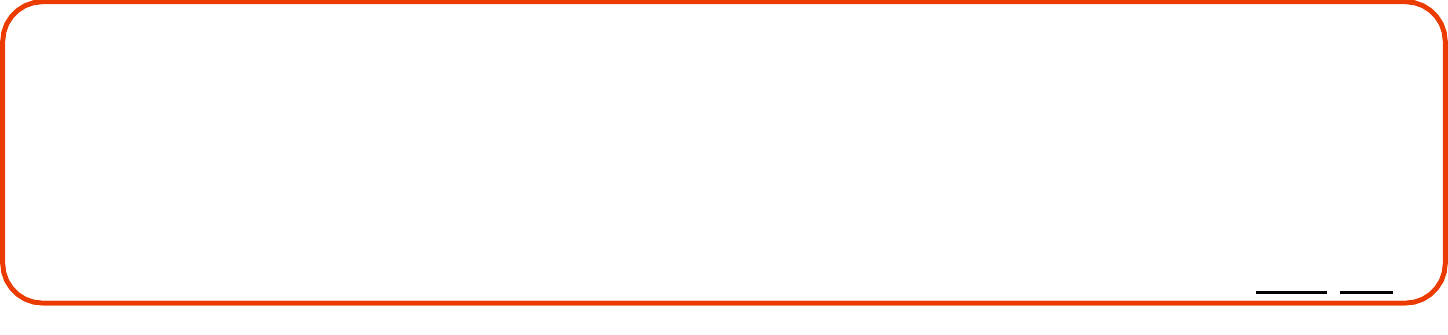 RESPONSABILIDADEntiendo que mi dispositivo asignado está sujeto a revisión por parte de Servicios de Tecnología, en cualquier momento y sin previo aviso, para revisar archivos y comunicaciones para mantener la integridad del sistema y asegurar que los usos estén usando el sistema de manera responsable. Además, entiendo que el dispositivo sigue siendo propiedad de RUSD.Acepto devolver el dispositivo, los accesorios relacionados y el estuche del dispositivo en buenas condiciones de funcionamiento (con la excepción del desgaste normal) inmediatamente a pedido de RUSD.Devolveré el dispositivo asignado al administrador de mi escuela (o su designado) al final de cada año escolar. Si me doy de baja, me expulsan o termino la inscripción en mi escuela por cualquier motivo, devolveré el dispositivo y los accesorios asignados en la fecha de terminación al administrador escolar. No participaré en ningún acoso o actos de intimidación (acoso cibernético) en un intento de dañar a otras personas usando mi Dispositivo asignado o cualquier otro dispositivo electrónico.(Iniciales del Estudiante y Padre)ACEPTACIÓN DE PADRES/TUTORES(Dispositivos para llevar a casa)Responsabilidad para los Dispositivos Informáticos Prestados Asignados a los EstudiantesEste documento le informa sobre su responsabilidad legal con respecto al dispositivo y sus accesorios relacionados, que pueden incluir estuche, teclado, cable y cargador de batería que se describe a continuación, que el Distrito Escolar Unificado de Rialto ("RUSD") le presta a su hijo.RUSD responsabilizará a un padre o tutor de cualquier menor que corte, desfigure o dañe cualquier propiedad de RUSD, o no devuelva cualquier propiedad de RUSD a petición de RUSD, por todos los daños causados por el menor. (Consulte la Política de la Mesa Directiva 6161.2, Materiales de Instrucción Dañados o Perdidos, con fecha del 25 de septiembre de 2019 y el Código de Educación 48904.) La propiedad de RUSD incluye el Equipo Prestado, al cual se les cobrará a los padres $650 por dispositivos perdidos o rotos. En lugar del cargo, se pueden completar hasta 20 horas de servicio comunitario.Estoy de acuerdo con las condiciones de Seguridad, Cuidado, Uso y Responsabilidad enumeradas en las "Reglas Sobre el Uso de Dispositivos Prestados (es decir, tabletas o computadoras portátiles) asignados a los estudiantes" ("Reglas"), en la página anterior. El hecho de que mi hijo no cumpla con las Reglas, lo que resultará en daño o pérdida del Dispositivo, puede considerarse un acto intencional por el cual yo soy responsable, sujeto a los procedimientos del debido proceso.El equipo prestado es, y seguirá siendo, propiedad del Distrito Escolar Unificado de Rialto con el único fin de ser utilizado por el estudiante a quien se le ha asignado.Además, acepto cumplir con la Política de Uso Responsable (AUP) de RUSD para el uso de equipos prestados y la red informática de RUSD.ELIJA UNA OPCIÓN A CONTINUACIÓN MARCANDO LA CAJA APROPIADAOPCIÓN 1 – “OPTAR POR" LLEVAR EL DISPOSITIVO A CASA – Sí, quiero que mi estudiante se lleve el dispositivo a casa.󠆶 OPCIÓN 2 – “OPTAR POR" NO LLEVAR EL DISPOSITIVO A CASA – No, NO quiero que mi estudiante se lleve el dispositivo a casa.  Entiendo que se le prestará un dispositivo a mi hijo y que ellos son responsables del dispositivo durante el día escolar.Los hotspots también están disponibles para estudiantes que no tienen acceso a WiFi en casa. Comuníquese con el plantel escolar si necesita un punto de acceso.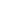 MIEMBROS DE LA MESA DIRECTIVA DISTRITO ESCOLAR UNIFICADO DE RIALTO Sra. Stephanie E. Lewis182 E. Walnut AveSra. Stephanie E. LewisRialto, CA 92376Sra. Nancy G. O'KelleyTeléfono (909) 820-7700Sr. Joseph W. MartinezSra. Evelyn DominguezCuauhtemoc Ávila, Ed.D.Sr. Edgar MontesSuperintendenteDra. Patricia Chavez, Ed.D.Agente Líder de Innovación  Apellido del Estudiante:____________________Nombre del Estudiante: _________________Fecha: ________________Apellido del Padre:____________________Nombre del Padre: _________________Fecha: ________________ Lista de Tarifas Para Dispositivos y Accesorios Lista de Tarifas Para Dispositivos y AccesoriosCosto de reemplazo del dispositivo portátil$650.00Suministro de energía para la computadora portátil$35.00Estuche protector para la computadora portátil$16.00Costo de reemplazo de dispositivos iPad $250.00Estuche protector para iPad$21.00Cargador de iPad$20.00Hotspot/Cargador Hotspot$30.00/$5.00Nombre del Estudiante:Firma del Estudiante:Fecha:Nombre del Padre/Tutor:Firma del Padre/Tutor:Fecha: